食生活サポーターになりませんか？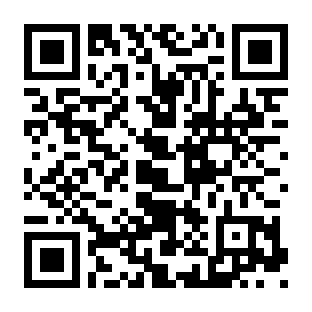 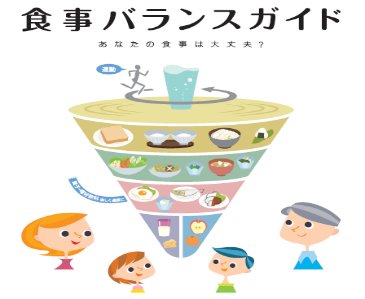 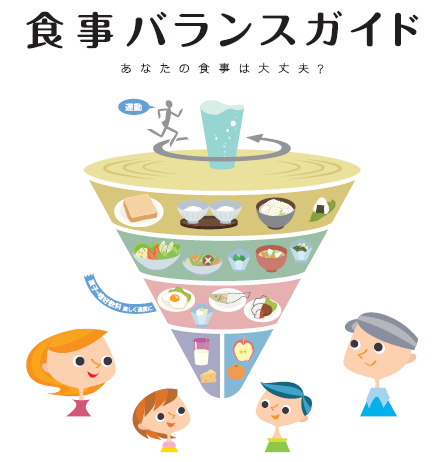 応募申込書◎『市民の健康づくり』を担う食生活サポーター養成講座に応募するにあたり、あなたの思いをお書きください。１．食生活や運動など健康づくりについて、どのようなことに関心がありますか？　また、実践していることは何ですか？２．ボランティアとしての活動に、どのようなイメージをお持ちですか？３．現在、地域でボランティア活動していることがあればお書きください。４．特技あるいは自己ＰＲをお書きください。日程主な内容19月29日（金）・暮らしの中の食品衛生・歯の衛生210月５日（木）または12月７日（木）・健康講座（糖尿病教室）310月24日（火）・地域保健課の事業概要・食生活の現状と課題・調理の基本411月14日（火）・生活習慣病予防のための食生活512月13日（水）・食育について・高齢者の食事61月11日（木）・船橋市の地区特性・心とからだの健康づくり72月14日（水）・地区活動の実際・先輩サポーターとの交流・委嘱状交付フリガナ男・女生年月日西暦　　　年　　月　　日（　　歳）氏　名男・女生年月日西暦　　　年　　月　　日（　　歳）氏　名男・女電話番号住　所〒〒〒〒●以前に食生活サポーターに応募したことがありますか？　　　　ある　・　ない●以前に食生活サポーターに応募したことがありますか？　　　　ある　・　ない●以前に食生活サポーターに応募したことがありますか？　　　　ある　・　ない●以前に食生活サポーターに応募したことがありますか？　　　　ある　・　ない●以前に食生活サポーターに応募したことがありますか？　　　　ある　・　ない●現在、仕事をされていますか？　または、今後する予定はありますか？している（週　　日）　・　していない（→　今後する予定がある　・　予定はない　）●現在、仕事をされていますか？　または、今後する予定はありますか？している（週　　日）　・　していない（→　今後する予定がある　・　予定はない　）●現在、仕事をされていますか？　または、今後する予定はありますか？している（週　　日）　・　していない（→　今後する予定がある　・　予定はない　）●現在、仕事をされていますか？　または、今後する予定はありますか？している（週　　日）　・　していない（→　今後する予定がある　・　予定はない　）●現在、仕事をされていますか？　または、今後する予定はありますか？している（週　　日）　・　していない（→　今後する予定がある　・　予定はない　）